Supplementary FiguresSupplementary Fig. S1 Amplification of Ace-CRT gene, bacterial fluid PCR,  and recombinant plasmid enzyme-digestion. (A) Ace-CRT gene. M,  DL2000; lane 1, Full-length gene fragment; lane 2, Gene fragment except signal peptide. (B) bacterial fluid PCR. M, DL2000; lane 1, Monoclonal colonies with full-length gene; lane 2, Monoclonal colonies with gene fragment except signal peptide. (C) Enzyme-digested recombinant plasmid. M, DL5000; lane 1, Enzyme-digested product of pET28a-Ace-CRT recombinant plasmid.Supplementary Fig. S2. SDS-PAGE analysis of purified Ace-CRT recombinant protein. M, Protein molecular weight marker; lane 1, Uninduced recombinant bacteria; lane 2, Precipitation of induced recombinant bacteria; lane 3, Supernatant of induced recombinant bacteria; lane 4, 0 mM imidazole eluate; lane 5, 2 mM imidazole eluate; lane 6, 10 mM imidazole eluent; lane 7, 50 mM imidazole eluent.Supplementary Fig. S3. Western blot analysis of Ace-CRT recombinant protein. (A) Identification of recombinant protein . M, Protein molecular weight marker; lane 1, rAce-CRT reacted with anti-His tag antibody. (B) Antigenic specificity of recombinant protein. M, Protein molecular weight marker; lane 1, The rAce-CRT reacted with positive serum of infected dogs; lane 2, rAce-CRT reacted with negative serum of healthy dogs; lane 3, Negative control.Fig. S1 Zhuang et al.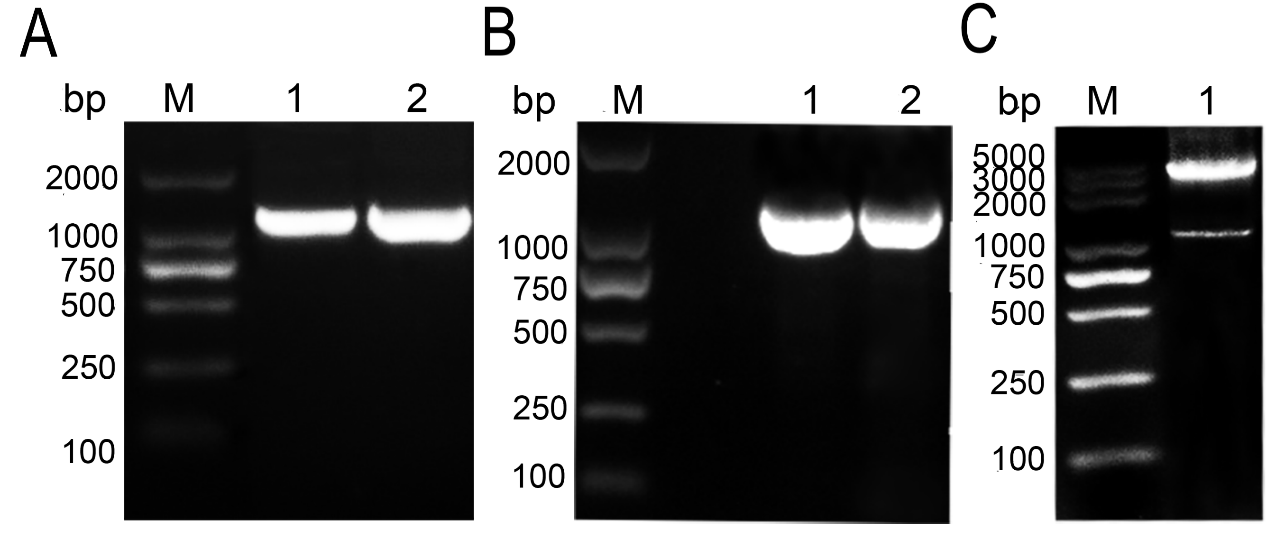 Fig. S2 Zhuang et al.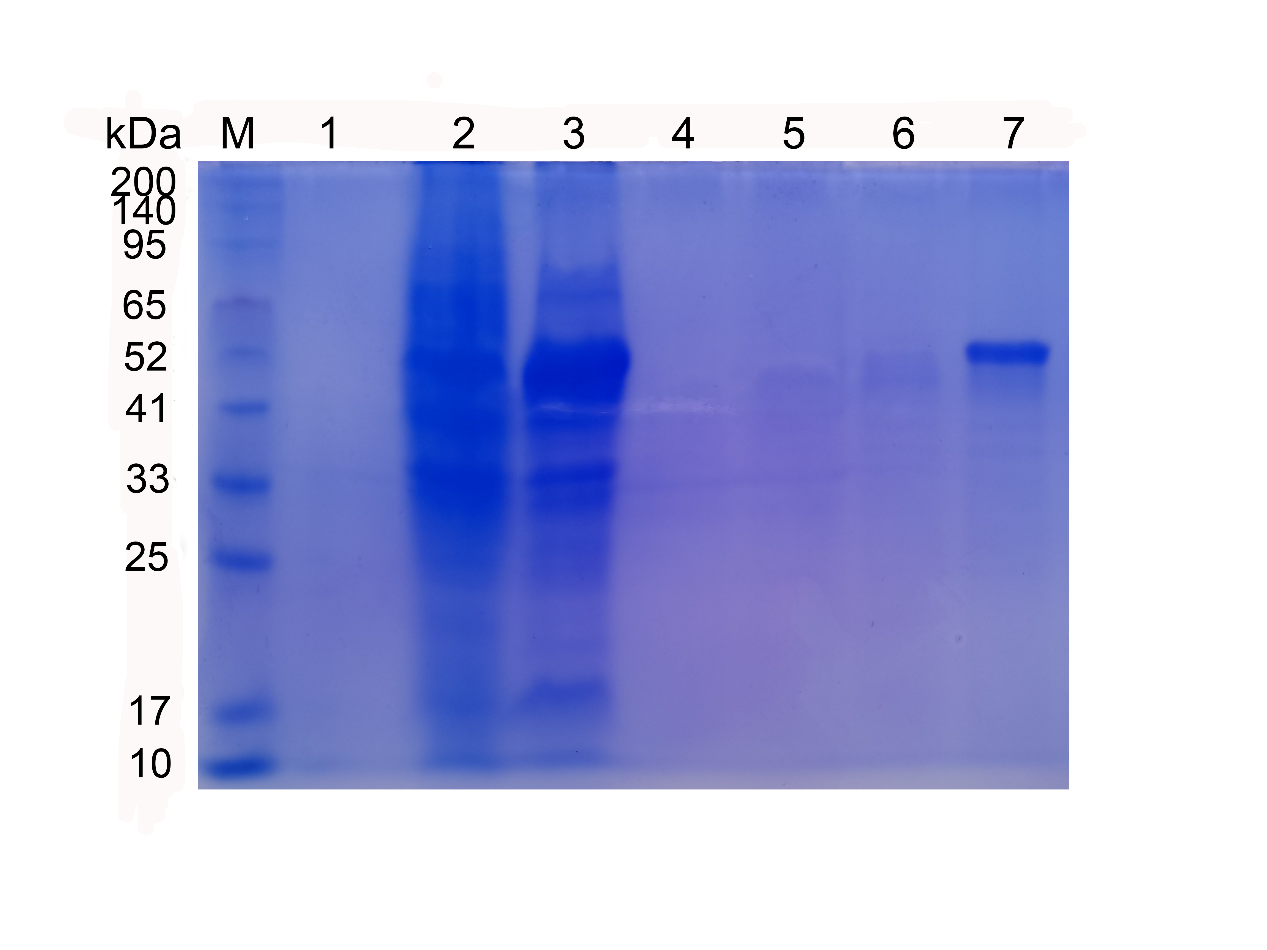 Fig. S3 Zhuang et al.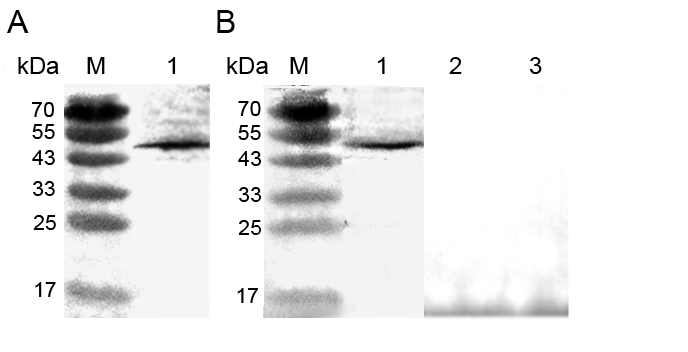 